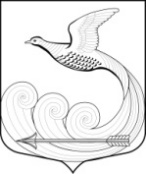 Местная администрациямуниципального образования Кипенское сельское поселениемуниципального образования Ломоносовского муниципального районаЛенинградской областиПОСТАНОВЛЕНИЕ от 08.12.2017 г. № 323д. Кипень«Об утверждении муниципальной программы «Развитие молодежной политики, культуры, физической культуры, спорта в МО Кипенское сельское поселение МО Ломоносовский муниципальный район Ленинградской области на 2018-2022 годы»В соответствии с Федеральным законом от 06.10.2003 № 131-ФЗ «Об общих принципах организации местного самоуправления в Российской Федерации»,  Федеральным законом от 24 июля 1998 года № 124-ФЗ "Об основных гарантиях прав ребенка в Российской Федерации" (с изменениями),   Законом Российской Федерации от 09.10.1992г. № 3612-1 «Основные законодательства Российской Федерации о культуре», Федеральным законом от 29.12.1994г. №78-ФЗ «О библиотечном деле»,  Федеральным законом от  4 декабря 2007 года    N 329-ФЗ   "О физической культуре и спорте в Российской Федерации", постановлением Правительства Российской Федерации от 11 января 2015 года № 30 "О федеральной целевой программе "Развитие физической культуры и спорта в Российской Федерации на 2016-2020 годы", областным законом Ленинградской области от 27.07.2016 N 70-оз "О внесении изменений в областной закон "О физической культуре и спорте в Ленинградской области".ПОСТАНОВЛЯЮ:1. Утвердить Муниципальную программу «Развитие молодежной политики, культуры, физической культуры, спорта в МО Кипенское сельское поселение МО Ломоносовский муниципальный район Ленинградской области на 2018-2022 годы»2. Разместить Муниципальную программу на официальном сайте МО Кипенское сельское поселение в сети Интернет.3. Настоящее постановление вступает в силу со дня его официального опубликования (обнародования) в соответствии с Уставом МО Кипенское сельское поселение.4.Контроль за исполнением настоящего постановления оставляю за собой.И.о.главы местной администрации						О.В.ЗабиваловУТВЕРЖДЕНА
постановлением местной администрации
МО Кипенское сельское поселение
от 08.12.2017 г. № 323 (приложение)Муниципальная программа
«Развитие молодежной политики, культуры, физической культуры и туризма» муниципального образования Кипенское сельское поселение
Ломоносовского муниципального района Ленинградской областиЛенинградская область2018Содержание программыОбщая характеристика и основные   проблемы, на решение которых направлена Программа.Кипенское сельское поселение — муниципальное образование расположено  в южной части Ломоносовского района Ленинградской области.Административный центр — деревня Кипень.Площадь Поселения –96,46км², что составляет 4,92 % площади Ломоносовского района Ленинградской области. Граничит:на северо-западе — с Гостилицким сельским поселениемна северо-востоке — с Ропшинским сельским поселениемна востоке — с Русско-Высоцким сельским поселениемна юге — с Гатчинским муниципальным райономна западе — с Волосовским муниципальным райономРасстояние от административного центра Кипенского сельского поселения Ломоносовского муниципального района до г. Ломоносова , ближайшей ж/д станции Стрельна –    Расстояние от дер. Кипень до Санкт-Петербурга – ,.В составе муниципального образования Кипенское сельское поселение входят 11 населенных пунктов:д.Витино, д.Волковицы, п.Дом отдыха «Волковицы, д.Глухово, п.Глухово (Лесопитомник), д.Келози, д.Кипень, д.Трудовик, д.Черемыкино, п.Черемыкинская школа, д.Шундорово. По  территории МО Кипенское сельское поселение  проходит федеральная автомобильная дорога «Нарва», региональные автомобильные дороги «Стрельна-Кипень-Гатчина» (Ропшинское шоссе), «Низковицы-Переярово-Кипень» (Волковицкое шоссе).  Данные автомобильные дороги являются главными источниками транспортного  сообщения  между населенными пунктами поселения, а также  служат соединением с г. Гатчиной, г. Санкт-Петербургом, Стрельной, г. Кипгисеппом,  г. Волосово, г. Сланцами, странами  Балтии.  Местные дороги проходят внутри населенных пунктов,  многие не имеют асфальтового покрытия,  требуют  проведения ремонта. Ежегодно  производится мелкий ремонт (ямочный)  щебнем.  По данным итогов Всероссийской переписи населения 2010 года, численность населения МО Кипенское сельское поселение составляет 5002 человек или 7,16 % всей численности Ломоносовского муниципального района. Сферами реализации Программы являются молодежная политика, культура, спорт и туризм. Охарактеризуем эти направления деятельности.Основными  направлениями реализации Программы в сфере молодежной политики являются:- улучшение условий и инфраструктуры для полноценной организации досуга, творческого самовыражения и самореализации, развития творческого потенциала молодёжи;- привлечение широких слоев молодежи к мероприятиям по патриотическому воспитанию, а так же развитие у молодежи чувства патриотизма, любви к истории и культуре России и своего родного края;- сокращение уровня безнадзорности и правонарушений среди молодежи. Инвестиции в молодежную политику не имеют прямого экономического эффекта. Программа имеет социальную направленность на успешную адаптацию  и включение молодёжи в социально-экономические процессы общества. В целом,  реализация Программы позволит добиться увеличения количества молодежи, участвующей  в различных формах организованного досуга, повысить уровень патриотического воспитания  молодежи, снизить показатели  правонарушений. Другой важной сферой реализации Программы является культура.Муниципальные учреждения культуры МО Кипенское поселение МО Ломоносовского муниципального района организовывают  культурно-массовые и культурно-досуговые мероприятия для населения, обеспечивают  занятия в творческих кружках и коллективах, клубах по интересам.Основными  направлениями  деятельности муниципальных учреждений культуры Кипенского поселения Ломоносовского муниципального района являются:- развитие праздничной культуры в поселении;- военно-патриотическое воспитание;- сохранение и развитие народных традиций;- развитие творческих коллективов района (организация детско-юношеских конкурсов  и фестивалей, участие в областных, всероссийских и международных конкурсах);На стимулирование, поддержку и развитие коллективов, в целом художественного творчества, патриотического воспитания населения Кипенского поселения Ломоносовского района, организацию досуга населения и направлены программные мероприятия Программы.Одним из направлений культуры является формирование и развитие творческих способностей детей, удовлетворение их индивидуальных потребностей в интеллектуальном, нравственном совершенствовании, выявление и поддержка детей, проявивших выдающиеся способности. Данное направление осуществляется муниципальными образовательными учреждениями дополнительного образования детей. Это является  необходимой базой и фундаментом будущего профессионального музыкального и художественного образования. На территории Кипенского поселения Ломоносовского муниципального района функционирует 1 музыкальная школа. Музыкальную школу посещает ЧЧЧ человек, Реализация мероприятий подпрограммы позволит повысить качество предоставления услуг в муниципальных учреждениях дополнительного образования детей в сфере культуры и искусства Ломоносовского муниципального района, сохранить и развить систему художественно-эстетического образования.Немаловажным направлением является и развитие библиотечного дела. В поселении функционирует 1 публичная  библиотека. На поддержку и развитие библиотечного дела Кипенского поселения Ломоносовского муниципального района  нацелены мероприятия  Программы.В Кипенском поселении активно развиваются физическая культура и спорт, потому что  они играют важную роль в жизни каждого человека, являясь одним из главных средств сохранения и укрепления здоровья, физического совершенствования, повышения социальной активности людей, особенно молодежи.За последние годы, в целях эффективной реализации государственной политики в области физической культуры и спорта на территории  Ломоносовского муниципального района, решения задач по усилению роли физической культуры и спорта  в укреплении здоровья населения, физического воспитания, меры, осуществляемые органами местного самоуправления, позволили обеспечить динамичное развитие физкультурно-спортивного движения. За последние годы было увеличено количество и качество физкультурно-оздоровительных и массовых спортивных мероприятий доступных каждому жителю района. Молодежная политика–  политика органов местного самоуправления, направленная на содействие социальному становлению молодых граждан, реализации потенциала молодежи в решении задач развития поселения.В результате реформ, предпринятых в стране в последние годы, происходит пересмотр традиционных взглядов на роль молодежи в общественном развитии. Молодежь уже не рассматривается как социальная группа, призванная лишь перенять опыт старшего поколения. Молодёжь оценивается как сила, способная оказывать серьезное влияние на темпы и характер общественного развития. Молодежь обладает такими качествами, остро необходимыми в условиях становления демократических институтов и рыночной экономики, как мобильность, способность ориентироваться в изменяющейся обстановке, восприимчивость к новым идеям. Наличие у молодежи социального потенциала, в значительной степени отсутствующего у старшего поколения, позволяет усилить результативность решения задач за счет повышения активности молодежи в различных сферах жизни поселения. Вступая в самостоятельную жизнь, молодежь должна быть способной привносить в процесс развития поселения новый импульс, реализовывать собственный потенциал социального новаторства. Именно молодежь является наиболее перспективным объектом государственных инвестиций, поэтому проблема общественно-политического, социально-экономического и духовно-культурного развития молодежи является одной  из  наиболее приоритетных задач развития города.  В настоящее время молодежь испытывает серьезные затруднения в адаптации к социально-экономическим реалиям, самореализации в общественной жизни. Острыми проблемами молодежной среды, оказывающими негативное влияние на ситуацию в поселении, являются не занятость молодежи, вовлечение молодежи в криминальные группировки и другие негативные явления.В значительной степени, корни негативных тенденций лежат в неподготовленности молодежи к самостоятельной жизни, неумении активно строить свой жизненный путь и добиваться при этом успеха. Молодежь обладает большими возможностями, которые необходимо задействовать в интересах поселения, однако зачастую не умеет практически реализовать свой потенциал, не имеет опыта участия в решении социально-значимых задач.Сверхзадача молодежной политики – превратить молодёжь из самой «проблемной» категории в одну из главных сил общественного развития и экономических реформ. Сделать так, чтобы, с вступлением в самостоятельную жизнь новых поколений молодых людей, государство и общество получало новые импульсы для движения вперед. Необходимо выстроить эффективные механизмы включения молодёжи в созидательные процессы развития поселения. Именно на достижение этой перспективной цели направлена данная программа.В Кипенском сельском поселении проживает 83 человека  молодых граждан в возрасте от 14 до 30 лет. Каждый молодой житель поселения, опираясь на собственный опыт, знания, достижения, образование, инициативу, желание участвовать в социально-значимых проектах должен иметь возможность реализовать свой потенциал.Программа на очередной период должна строиться на обоснованном учете потребностей всех молодых граждан, адресности проводимых мероприятий и финансовых потоков, должна быть направлена на привлечение молодежи к практической реализации молодежной политики в Кипенском сельском поселении.Культура и спортНа территории МО Кипенское сельское поселение имеется  Дом культуры (общая площадь ), расположенный в части здания бывшей начальной школы. В настоящее время необходимо проведение ремонта. Исходя из общей площади здания, в нём размещено 70  посадочных мест.На территории МО Кипенское сельское поселение работает сельская библиотека. Общая площадь библиотеки , в том числе для обслуживания населения  и для хранения – , читальный зал рассчитан на 12 мест. Комплектование фонда ведётся за счет средств местного бюджета в соответствии с запросами и интересами основных групп читателей. В библиотеке оборудовано рабочее место с выходом в Интернет.Согласно Региональным нормативам градостроительного проектирования Ленинградской области, утверждённым постановлением Правительства Ленинградской области от 22 марта . № 83, нормативное количество книг в библиотечном фонде сельских поселений с численностью населения от 5000 до 10000 человек составляет 4,5-5 тыс. единиц хранения, а нормативное количество читательских мест – 3-4 на 1000 человек, при этом меньшую вместимость библиотек следует принимать для больших поселений. Таким образом, нормативное количество мест в МО Кипенское сельское поселение составляет 17 мест, а нормативное количество книг – 28,5 тыс. единиц хранения. Таким образом, необходимо пополнение библиотечного фонда 14,466 тыс. единиц.Физическая культура — часть культуры, представляющая собой совокупность ценностей, норм и знаний, создаваемых и используемых обществом в целях физического и интеллектуального развития способностей человека, совершенствования его двигательной активности и формирования здорового образа жизни, социальной адаптации путем физического воспитания, физической подготовки и физического развития.На территории МО Кипенское сельское поселение расположены: 1 спортивная площадка на территории МОУ «Кипенская школа». Спортивный зал находятся при школе и физкультурный зал при детском саде. Спортивный зал, находящийся в бывшей школе д.Келози.  Установлены уличные спортивные тренажеры. Бассейны на территории поселения отсутствуют. Физическая культура и спорт активно пропагандируются в общеобразовательной школе, где успешно функционируют секции по баскетболу, волейболу, легкой атлетике. Футбольная команда д.Кипень неоднократно становилась призером Первенства Ломоносовского муниципального района, принимала участие в розыгрыше Первенства Санкт-Петербурга, г. Гатчина. Концепцией социально-экономического развития Ломоносовского муниципального района также запланировано строительство и реконструкция  спортивных сооружений и площадок на территории МО Кипенское сельское поселение.На сегодняшний день среди основных проблем современного общества важно выделить социальную разобщенность, безынициативность граждан, отсутствие устоявшихся ценностных ориентиров. В связи с этим разработанная Программа предусматривает активное вовлечение сельского населения в культурно-досуговую и просветительскую деятельность, что способствует развитию творческого потенциала и организации досуга населения, а с другой стороны, служит средством продвижения общечеловеческих культурных ценностей и стремлению к здоровому образу жизни. Проблемой, определяющей необходимость разработки программы, является потребность в духовно-нравственном развитии населения Кипенского сельского поселения и профилактике асоциальных явлений, обеспечивающие консолидацию общества и укрепление государственности с использованием потенциала культуры. В настоящее время культурная политика, привлечение к занятиям спортом, реализуется в сложных экономических и социальных условиях: высокое количество правонарушений незанятым подрастающим поколением, снижение качественных показателей здоровья, отсутствие развитой культурно-досуговой инфраструктуры для населения.Подпрограмма "Развитие молодежной политики в МО Кипенское сельское поселение" на 2018-2022 годы муниципальной программы 1.1.Паспорт подпрограммыХарактеристика проблемы, на решение которой направлена подпрограммаВ Кипенском сельском поселении должна быть создана основа для достижения долгосрочных целей по воспитанию у молодежи потребности в активном и здоровом образе жизни, развития гражданской позиции, творческого самовыражения, трудовой и социальной активности. Использование программно-целевого метода в управлении позволяет успешно решать задачи молодежной политики. Одним из наиважнейших является вопрос установления партнерских взаимоотношений власти и молодежи.                     В Кипенском сельском поселении активно действуют детские и молодежные кружки и объединения. Многие из них зарекомендовали себя как надежные партнеры администрации Кипенского сельского поселения. Таким образом, сегодня имеются необходимые социальные и экономические предпосылки для закрепления наметившихся положительных тенденций. Разные сферы молодежной политики требуют углубления и дальнейшего развития, на осуществление которых должна быть направлена под программа муниципального образования Кипеское сельское поселение муниципального образования Ломоносовский муниципальный район Ленинградской области " Развитие молодежной политики в МО Кипенское сельское поселения на 2018-2022 годы "К 2022 году в результате реализации подпрограммы планируется достичь следующих показателей:1.2. Основные целевые индикаторы.Целью подпрограммы является совершенствование системы мер по реализации молодёжной политики МО Кипенское сельское поселение; развитие художественного творчества детей и молодёжи, профилактика безнадзорности, подростковой преступности, обеспечение занятости, трудоустройства молодежи.Подпрограмма рассчитана на 2018-2022 годы.1.3. Ресурсное обеспечение подпрограммыИсточниками ресурсного обеспечения подпрограммы являются средства бюджета муниципального образования Киепенское сельское поселение муниципального образования Ломоносовский муниципальный район Ленинградской области.
Объемы финансирования подпрограммы уточняются и устанавливаются при формировании бюджета Кипенсмкого сельского поселения на соответствующий финансовый год. 1.4.Перечень мероприятий подпрограммыПодпрограмма "Создание условий для организации досуга и обеспечение жителей МО Кипенское сельское поселение услугами организаций культуры на 2018 -2022 годы"  2.1.Паспорт подпрограммыПодпрограмма представляет собой комплекс мероприятий, охватывающих основные актуальные направления культурной политики в Кипенском сельском поселении, которые направлены на формирование и удовлетворение потребности населения Кипенского сельского поселения в интеллектуальном и духовном росте, самопознании и самообразовании, на приобщение к национальной культуре, а также, что немаловажно, содействует интеграции в социокультурную среду лиц с ограниченными возможностями здоровья. Причинами трудностей в обеспечении творческого и культурного развития личности и участия населения в культурной жизни Кипенского  сельского поселения являются устаревшая материально-техническая база учреждений, их недостаточное обеспечение специализированным оборудованием, необходимым для осуществления профильной деятельности учреждений, недостаточная приспособленность учреждений для их посещения и предоставления услуг различным категориям лиц с ограниченными возможностями здоровья, а также эксплуатация зданий, требующих капитального ремонта. Осуществление мероприятий, направленных на модернизацию культуры, требует согласованного использования финансовых и материальных ресурсов, что обуславливает необходимость использования программно-целевого метода.
 	Реализация подпрограммы будет способствовать созданию условий для обеспечения творческого и культурного развития личности.2.2. Основные целевые индикаторы.2.3. Ресурсное обеспечение подпрограммыИсточниками ресурсного обеспечения подпрограммы являются средства бюджета муниципального образования Кипенское сельское поселение муниципального образования Ломоносовский муниципальный район Ленинградской области.
Объемы финансирования подпрограммы уточняются и устанавливаются при формировании бюджета Кипенского сельского поселения на соответствующий финансовый год. 2.4.Перечень мероприятий подпрограммыПодпрограмма "Создание условий для библиотечного обслуживания жителей МО Кипенское сельское поселение на 2017-2022 годы"3.1.Паспорт подпрограммыУчреждения культуры выполняют важнейшие социальные и коммуникативные функции, являются одним из базовых элементов культурной, образовательной и информационной инфраструктуры района, вносят весомый вклад в его социально-экономическое развитие. Библиотечные услуги, предоставляемые населению, способствуют повышению интеллектуального уровня населения. Способствуют образованию, творческому и культурному развитию населения.
Реализация подпрограммы будет способствовать созданию условий для обеспечения библиотечного и информационного обслуживания населения, а также творческого и культурного развития личности. 3.2. Основные целевые индикаторы.3.3. Ресурсное обеспечение подпрограммыИсточниками ресурсного обеспечения подпрограммы являются средства бюджета муниципального образования Кипенское сельское поселение муниципального образования Ломоносовский муниципальный район Ленинградской области.
Объемы финансирования подпрограммы уточняются и устанавливаются при формировании бюджета Кипенского сельского поселения на соответствующий финансовый год. 3.4.Перечень мероприятий подпрограммыПодпрограмма "Развитие физической культуры и спорта в МО Кипенское сельское поселение на 2018-2022 годы"4.1.Паспорт подпрограммы Характеристика проблемы, на решение которой направлена подпрограмма.
О необходимости решения органами местного самоуправления вопросов развития физической культуры и спорта в Кипенском сельском поселении говорит острота проблемы и необходимость организации более широкого привлечения к занятиям физической культурой и спортом не только молодежи, но и других категорий и групп населения. Наша сборная команда постоянно принимает участие в районных турнирах по футболу. Сборной для участия в турнирах необходим стартовый взнос, форма одинакового образца, которая изнашивается и приходится ее постоянно обновлять. Для организации качественного тренировочного процесса на базе необходимо регулярно обновлять и приобретать тренировочный инвентарь: спортивные тренажеры, мячи, сетки. Все культурно – спортивные мероприятия, проводимые в поселении, должны быть хорошо разрекламированы (афиши на досках объявлений, сайте поселения), проходить красочно (оформляться баннерами и растяжками) и что не менее важно все результаты с фотографиями должны размещаться для всеобщего обозрения. Достижение цели и выполнение задач подпрограммы позволит перенести акцент в развитии физкультуры и спорта на массовость. Привлечение людей всех возрастов к занятиям физической культурой и спортом создаст необходимые условия для рациональной организации их досуга и активного отдыха. И, что не менее важно, создаст особую среду общения, необходимую для формирования морального и эмоционального здоровья.Основные целевые индикаторы.4.3. Ресурсное обеспечение подпрограммыИсточниками ресурсного обеспечения подпрограммы являются средства бюджета муниципального образования Кипенское сельское поселение муниципального образования Ломоносовский муниципальный район Ленинградской области.
Объемы финансирования подпрограммы уточняются и устанавливаются при формировании бюджета Кипенского сельского поселения на соответствующий финансовый год. 4.4.Перечень мероприятий подпрограммыII. Механизм реализации Программы.Система управления подпрограммой основана на скоординированных по срокам и направлениям действиях исполнителей и участников программных мероприятий по достижению намеченных целей. Исполнители подпрограммы:
- осуществляют текущее управление реализации программных мероприятий;
- обеспечивают эффективное и целевое использование бюджетных средств, выделенных на исполнение программных задач;
- вносят предложения об уточнении целевых индикаторов и показателей, расходов на реализацию мероприятий подпрограммы, а также совершенствование механизма её реализации;
- осуществляют на конкурсной основе отбор исполнителей работ (услуг), поставщиков продукции по мероприятиям подпрограммы, требующих заключения муниципальных контрактов (договоров);III. Ресурсное обеспечение программы.Источниками ресурсного обеспечения программы являются средства бюджета муниципального образования Кипенское сельское поселение муниципального образования Ломоносовский муниципальный район Ленинградской области.
Объемы финансирования программы уточняются и устанавливаются при формировании бюджета Кипенского сельского поселения на соответствующий финансовый год. IV.Оценка эффективности реализации Программы (в целом).Методика оценки результативности программы заключается в ежегодном сопоставлении запланированных значений целевых индикаторов и показателей с их фактическими значениями. Оценка эффективности реализации Программы проводится в целом для обеспечения информацией о ходе и промежуточных результатах реализации Программы (подпрограмм) ответственным исполнителем ежегодно, а также по итогам завершения реализации Программы.
            По результатам оценки эффективности реализации Программы производится уточнение и корректировка задач Программы, подпрограмм и основных мероприятий Программы.
Для оценки эффективности реализации Программы используются показатели результативности:- степень достижения целей и решения задач Программы (подпрограмм);
- степень соответствия фактических затрат запланированному уровню затрат и эффективности использования финансовых средств.
            Эффективность и результативность Программы определяется исходя из оценки степени выполнения целевых показателей с учетом соответствия полученных результатов поставленным целям, а также косвенных воздействий на социально-экономическую ситуацию в регионе.
Специфика целей, задач, основных мероприятий и результатов Программы такова, что некоторые из эффектов от ее реализации являются косвенными, опосредованными и относятся не только к развитию сфер культуры, но и к уровню и качеству жизни населения, развитию социальной сферы, экономики, общественной безопасности, государственных институтов.
V.Риски реализации программы и меры по управлению рисками.Основным риском при реализации программы является вероятное уменьшение объемов финансирования ее мероприятий из федерального бюджета и областного бюджета Ленинградской области, что может быть вызвано снижением доходной части федерального бюджета в связи с падением цен на нефть и газ и другие ресурсы на мировом рынке, а также уменьшением доходов областного бюджета Ленинградской области из-за сокращения налоговых поступлений от консолидированных групп организаций крупных налогоплательщиков. Наименование Программымуниципальная программа «Развитие молодежной политики, культуры, физической культуры, спорта в МО Кипенское сельское поселение МО Ломоносовский муниципальный район Ленинградской области на 2018-2022 годы» (далее – программа)Ответственный исполнитель Программыместная администрация МО Кипенское сельское поселениеСоисполнители Программы- специалисты местной администрации МО Кипенское сельское поселение -  Кипенская сельская библиотека-инструктора по спорту местной администрации МО Кипенское сельское поселение- работники МУ ККТ ДК д.КипеньЦели Программы- Совершенствование системы мер по реализации молодёжной политики МО Кипенское сельское поселение; развитие художественного творчества детей и молодёжи, профилактика безнадзорности, подростковой преступности, обеспечение занятости, трудоустройства молодежи. - Сохранение культурного и исторического наследия Кипенского сельского поселения, обеспечение доступа граждан к культурным ценностям и участию в культурной жизни, реализация творческого потенциала населения.- Формирование у населения потребности в физической культуре, организация здорового досуга и создание условий для массового занятия спортом.Задачи Программысоздание условий для гражданского становления, военно-патриотического и духовно-нравственного воспитания молодёжи, проживающей на территории МО Кипенское сельское поселение; привлечение населения к активному участию в культурной жизни, развитие библиотечного дела, культурно-досуговой деятельности; популяризация здорового образа жизни;создание условий для формирования у населения чувства патриотизма и гражданской ответственности; участие в районных и областных проектах, соревнованиях;развитие детского творчества, поддержка и подготовка одаренных детей и молодежи МО Кипенское сельское поселенияЦелевые индикаторы и показатели ПрограммыЧисло культурно-досуговых, спортивных мероприятий;число посетителей культурно-досуговых, спортивных мероприятий; число посещений библиотеки;число посетителей массовых мероприятий;количество детей и молодежи, занимающихся в кружках, секциях и молодежных объединенияхЭтапы и сроки реализации Программы 2018-2022 годыПеречень подпрограмм"Развитие молодежной политики в МО Кипенское сельское поселение""Создание условий для организации досуга и обеспечение жителей МО Кипенское сельское поселение услугами организаций культуры на 2018-2022 годы"  "Создание условий для библиотечного обслуживания жителей МО Кипенское сельское поселение на 2018-2022 годы"  "Развитие физической культуры и спорта в МО Кипенское сельское поселение на 2018-2022 годы"  Объем бюджетных           
ассигнований на реализацию Программы  Общий объем финансирования Программы (прогнозная оценка) составляет 2 700,0 тыс. рублей (в ценах соответствующих лет), в том числе: - средства федерального бюджета 0 тыс. руб.      - средства областного бюджета 0 тыс. руб.       - средства местного бюджета 2 700,0 тыс. руб. Объёмы и источники бюджетных ассигнований уточняются ежегодно при формировании бюджета на очередной финансовый год и плановый период.Ожидаемые результаты реализации Программы и показатели ее социально-экономической эффективностиВ результате реализации Программы к 2022 году ожидается:- увеличение доли проводимых культурно-досуговых мероприятий, в том числе культурно-спортивных;- увеличение доли мероприятий для детей и молодежи в общем числе культурно-досуговых мероприятий; - сохранение количества экземпляров в библиотечных фондах библиотек, на 1000 населения в сравнении с предыдущим годом;- привлечение к занятиям физической культурой детей, подростков и молодёжи, что приведёт к снижению уровня правонарушений- обеспечение участия спортсменов и команд поселения в районных, областных и межрегиональных соревнованиях по всемНаименованиемуниципальной программы, в которую входит подпрограмма «Развитие молодежной политики, культуры, физической культуры, спорта в МО Кипенское сельское поселение МО Ломоносовский муниципальный район Ленинградской области на 2018-2022 годы» «Развитие молодежной политики, культуры, физической культуры, спорта в МО Кипенское сельское поселение МО Ломоносовский муниципальный район Ленинградской области на 2018-2022 годы» «Развитие молодежной политики, культуры, физической культуры, спорта в МО Кипенское сельское поселение МО Ломоносовский муниципальный район Ленинградской области на 2018-2022 годы» «Развитие молодежной политики, культуры, физической культуры, спорта в МО Кипенское сельское поселение МО Ломоносовский муниципальный район Ленинградской области на 2018-2022 годы» «Развитие молодежной политики, культуры, физической культуры, спорта в МО Кипенское сельское поселение МО Ломоносовский муниципальный район Ленинградской области на 2018-2022 годы» «Развитие молодежной политики, культуры, физической культуры, спорта в МО Кипенское сельское поселение МО Ломоносовский муниципальный район Ленинградской области на 2018-2022 годы» «Развитие молодежной политики, культуры, физической культуры, спорта в МО Кипенское сельское поселение МО Ломоносовский муниципальный район Ленинградской области на 2018-2022 годы» «Развитие молодежной политики, культуры, физической культуры, спорта в МО Кипенское сельское поселение МО Ломоносовский муниципальный район Ленинградской области на 2018-2022 годы» «Развитие молодежной политики, культуры, физической культуры, спорта в МО Кипенское сельское поселение МО Ломоносовский муниципальный район Ленинградской области на 2018-2022 годы» «Развитие молодежной политики, культуры, физической культуры, спорта в МО Кипенское сельское поселение МО Ломоносовский муниципальный район Ленинградской области на 2018-2022 годы» «Развитие молодежной политики, культуры, физической культуры, спорта в МО Кипенское сельское поселение МО Ломоносовский муниципальный район Ленинградской области на 2018-2022 годы»Цель подпрограммыСовершенствование системы мер по реализации молодёжной политики МО Кипенское сельское поселение; развитие художественного творчества детей и молодёжи, профилактика безнадзорности, подростковой преступности, обеспечение занятости, трудоустройства молодежи.Совершенствование системы мер по реализации молодёжной политики МО Кипенское сельское поселение; развитие художественного творчества детей и молодёжи, профилактика безнадзорности, подростковой преступности, обеспечение занятости, трудоустройства молодежи.Совершенствование системы мер по реализации молодёжной политики МО Кипенское сельское поселение; развитие художественного творчества детей и молодёжи, профилактика безнадзорности, подростковой преступности, обеспечение занятости, трудоустройства молодежи.Совершенствование системы мер по реализации молодёжной политики МО Кипенское сельское поселение; развитие художественного творчества детей и молодёжи, профилактика безнадзорности, подростковой преступности, обеспечение занятости, трудоустройства молодежи.Совершенствование системы мер по реализации молодёжной политики МО Кипенское сельское поселение; развитие художественного творчества детей и молодёжи, профилактика безнадзорности, подростковой преступности, обеспечение занятости, трудоустройства молодежи.Совершенствование системы мер по реализации молодёжной политики МО Кипенское сельское поселение; развитие художественного творчества детей и молодёжи, профилактика безнадзорности, подростковой преступности, обеспечение занятости, трудоустройства молодежи.Совершенствование системы мер по реализации молодёжной политики МО Кипенское сельское поселение; развитие художественного творчества детей и молодёжи, профилактика безнадзорности, подростковой преступности, обеспечение занятости, трудоустройства молодежи.Совершенствование системы мер по реализации молодёжной политики МО Кипенское сельское поселение; развитие художественного творчества детей и молодёжи, профилактика безнадзорности, подростковой преступности, обеспечение занятости, трудоустройства молодежи.Совершенствование системы мер по реализации молодёжной политики МО Кипенское сельское поселение; развитие художественного творчества детей и молодёжи, профилактика безнадзорности, подростковой преступности, обеспечение занятости, трудоустройства молодежи.Совершенствование системы мер по реализации молодёжной политики МО Кипенское сельское поселение; развитие художественного творчества детей и молодёжи, профилактика безнадзорности, подростковой преступности, обеспечение занятости, трудоустройства молодежи.Совершенствование системы мер по реализации молодёжной политики МО Кипенское сельское поселение; развитие художественного творчества детей и молодёжи, профилактика безнадзорности, подростковой преступности, обеспечение занятости, трудоустройства молодежи.Задачи подпрограммы создание условий для гражданского становления, военно-патриотического и духовно-нравственного воспитания молодёжи, проживающей на территории МО Кипенское  сельское поселение; привлечение молодежи к активному участию в культурно-досуговой деятельности; популяризация здорового образа жизни;создание условий для формирования у детей и молодежи чувства патриотизма и гражданской ответственности; участие в районных и областных проектах, соревнованиях;развитие детского творчества, поддержка и подготовка одаренных детей и молодежи МО Кипенского поселения  создание условий для гражданского становления, военно-патриотического и духовно-нравственного воспитания молодёжи, проживающей на территории МО Кипенское  сельское поселение; привлечение молодежи к активному участию в культурно-досуговой деятельности; популяризация здорового образа жизни;создание условий для формирования у детей и молодежи чувства патриотизма и гражданской ответственности; участие в районных и областных проектах, соревнованиях;развитие детского творчества, поддержка и подготовка одаренных детей и молодежи МО Кипенского поселения  создание условий для гражданского становления, военно-патриотического и духовно-нравственного воспитания молодёжи, проживающей на территории МО Кипенское  сельское поселение; привлечение молодежи к активному участию в культурно-досуговой деятельности; популяризация здорового образа жизни;создание условий для формирования у детей и молодежи чувства патриотизма и гражданской ответственности; участие в районных и областных проектах, соревнованиях;развитие детского творчества, поддержка и подготовка одаренных детей и молодежи МО Кипенского поселения  создание условий для гражданского становления, военно-патриотического и духовно-нравственного воспитания молодёжи, проживающей на территории МО Кипенское  сельское поселение; привлечение молодежи к активному участию в культурно-досуговой деятельности; популяризация здорового образа жизни;создание условий для формирования у детей и молодежи чувства патриотизма и гражданской ответственности; участие в районных и областных проектах, соревнованиях;развитие детского творчества, поддержка и подготовка одаренных детей и молодежи МО Кипенского поселения  создание условий для гражданского становления, военно-патриотического и духовно-нравственного воспитания молодёжи, проживающей на территории МО Кипенское  сельское поселение; привлечение молодежи к активному участию в культурно-досуговой деятельности; популяризация здорового образа жизни;создание условий для формирования у детей и молодежи чувства патриотизма и гражданской ответственности; участие в районных и областных проектах, соревнованиях;развитие детского творчества, поддержка и подготовка одаренных детей и молодежи МО Кипенского поселения  создание условий для гражданского становления, военно-патриотического и духовно-нравственного воспитания молодёжи, проживающей на территории МО Кипенское  сельское поселение; привлечение молодежи к активному участию в культурно-досуговой деятельности; популяризация здорового образа жизни;создание условий для формирования у детей и молодежи чувства патриотизма и гражданской ответственности; участие в районных и областных проектах, соревнованиях;развитие детского творчества, поддержка и подготовка одаренных детей и молодежи МО Кипенского поселения  создание условий для гражданского становления, военно-патриотического и духовно-нравственного воспитания молодёжи, проживающей на территории МО Кипенское  сельское поселение; привлечение молодежи к активному участию в культурно-досуговой деятельности; популяризация здорового образа жизни;создание условий для формирования у детей и молодежи чувства патриотизма и гражданской ответственности; участие в районных и областных проектах, соревнованиях;развитие детского творчества, поддержка и подготовка одаренных детей и молодежи МО Кипенского поселения  создание условий для гражданского становления, военно-патриотического и духовно-нравственного воспитания молодёжи, проживающей на территории МО Кипенское  сельское поселение; привлечение молодежи к активному участию в культурно-досуговой деятельности; популяризация здорового образа жизни;создание условий для формирования у детей и молодежи чувства патриотизма и гражданской ответственности; участие в районных и областных проектах, соревнованиях;развитие детского творчества, поддержка и подготовка одаренных детей и молодежи МО Кипенского поселения  создание условий для гражданского становления, военно-патриотического и духовно-нравственного воспитания молодёжи, проживающей на территории МО Кипенское  сельское поселение; привлечение молодежи к активному участию в культурно-досуговой деятельности; популяризация здорового образа жизни;создание условий для формирования у детей и молодежи чувства патриотизма и гражданской ответственности; участие в районных и областных проектах, соревнованиях;развитие детского творчества, поддержка и подготовка одаренных детей и молодежи МО Кипенского поселения  создание условий для гражданского становления, военно-патриотического и духовно-нравственного воспитания молодёжи, проживающей на территории МО Кипенское  сельское поселение; привлечение молодежи к активному участию в культурно-досуговой деятельности; популяризация здорового образа жизни;создание условий для формирования у детей и молодежи чувства патриотизма и гражданской ответственности; участие в районных и областных проектах, соревнованиях;развитие детского творчества, поддержка и подготовка одаренных детей и молодежи МО Кипенского поселения  создание условий для гражданского становления, военно-патриотического и духовно-нравственного воспитания молодёжи, проживающей на территории МО Кипенское  сельское поселение; привлечение молодежи к активному участию в культурно-досуговой деятельности; популяризация здорового образа жизни;создание условий для формирования у детей и молодежи чувства патриотизма и гражданской ответственности; участие в районных и областных проектах, соревнованиях;развитие детского творчества, поддержка и подготовка одаренных детей и молодежи МО Кипенского поселения целевыеиндикаторы и показателиподпрограммы- количество молодежи, вовлеченной в общественную жизнь поселения, доля молодежи, охваченной профилактическими акциями и мероприятиями;-  доля мероприятий для детей и молодежи в общем числе культурно-досуговых мероприятий;-  темп роста количества участников из числа детей и молодежи, принимающих участие в культурно-массовых мероприятиях; - количество молодежи, вовлеченной в общественную жизнь поселения, доля молодежи, охваченной профилактическими акциями и мероприятиями;-  доля мероприятий для детей и молодежи в общем числе культурно-досуговых мероприятий;-  темп роста количества участников из числа детей и молодежи, принимающих участие в культурно-массовых мероприятиях; - количество молодежи, вовлеченной в общественную жизнь поселения, доля молодежи, охваченной профилактическими акциями и мероприятиями;-  доля мероприятий для детей и молодежи в общем числе культурно-досуговых мероприятий;-  темп роста количества участников из числа детей и молодежи, принимающих участие в культурно-массовых мероприятиях; - количество молодежи, вовлеченной в общественную жизнь поселения, доля молодежи, охваченной профилактическими акциями и мероприятиями;-  доля мероприятий для детей и молодежи в общем числе культурно-досуговых мероприятий;-  темп роста количества участников из числа детей и молодежи, принимающих участие в культурно-массовых мероприятиях; - количество молодежи, вовлеченной в общественную жизнь поселения, доля молодежи, охваченной профилактическими акциями и мероприятиями;-  доля мероприятий для детей и молодежи в общем числе культурно-досуговых мероприятий;-  темп роста количества участников из числа детей и молодежи, принимающих участие в культурно-массовых мероприятиях; - количество молодежи, вовлеченной в общественную жизнь поселения, доля молодежи, охваченной профилактическими акциями и мероприятиями;-  доля мероприятий для детей и молодежи в общем числе культурно-досуговых мероприятий;-  темп роста количества участников из числа детей и молодежи, принимающих участие в культурно-массовых мероприятиях; - количество молодежи, вовлеченной в общественную жизнь поселения, доля молодежи, охваченной профилактическими акциями и мероприятиями;-  доля мероприятий для детей и молодежи в общем числе культурно-досуговых мероприятий;-  темп роста количества участников из числа детей и молодежи, принимающих участие в культурно-массовых мероприятиях; - количество молодежи, вовлеченной в общественную жизнь поселения, доля молодежи, охваченной профилактическими акциями и мероприятиями;-  доля мероприятий для детей и молодежи в общем числе культурно-досуговых мероприятий;-  темп роста количества участников из числа детей и молодежи, принимающих участие в культурно-массовых мероприятиях; - количество молодежи, вовлеченной в общественную жизнь поселения, доля молодежи, охваченной профилактическими акциями и мероприятиями;-  доля мероприятий для детей и молодежи в общем числе культурно-досуговых мероприятий;-  темп роста количества участников из числа детей и молодежи, принимающих участие в культурно-массовых мероприятиях; - количество молодежи, вовлеченной в общественную жизнь поселения, доля молодежи, охваченной профилактическими акциями и мероприятиями;-  доля мероприятий для детей и молодежи в общем числе культурно-досуговых мероприятий;-  темп роста количества участников из числа детей и молодежи, принимающих участие в культурно-массовых мероприятиях; - количество молодежи, вовлеченной в общественную жизнь поселения, доля молодежи, охваченной профилактическими акциями и мероприятиями;-  доля мероприятий для детей и молодежи в общем числе культурно-досуговых мероприятий;-  темп роста количества участников из числа детей и молодежи, принимающих участие в культурно-массовых мероприятиях; Исполнитель подпрограммыместная администрация МО Кипенское сельское поселение местная администрация МО Кипенское сельское поселение местная администрация МО Кипенское сельское поселение местная администрация МО Кипенское сельское поселение местная администрация МО Кипенское сельское поселение местная администрация МО Кипенское сельское поселение местная администрация МО Кипенское сельское поселение местная администрация МО Кипенское сельское поселение местная администрация МО Кипенское сельское поселение местная администрация МО Кипенское сельское поселение местная администрация МО Кипенское сельское поселение Сроки реализации подпрограммы2018-2022 гг.2018-2022 гг.2018-2022 гг.2018-2022 гг.2018-2022 гг.2018-2022 гг.2018-2022 гг.2018-2022 гг.2018-2022 гг.2018-2022 гг.2018-2022 гг.Финансовое обеспечение подпрограммыв том числе по годам (тыс. руб.)в том числе по годам (тыс. руб.)в том числе по годам (тыс. руб.)в том числе по годам (тыс. руб.)в том числе по годам (тыс. руб.)в том числе по годам (тыс. руб.)в том числе по годам (тыс. руб.)в том числе по годам (тыс. руб.)в том числе по годам (тыс. руб.)в том числе по годам (тыс. руб.)Финансовое обеспечение подпрограммы20182019202020202021202120222022Финансовое обеспечение подпрограммыМестный бюджет    50,050,050,050,050,050,050,050,0Финансовое обеспечение подпрограммыОБ                 000000000Финансовое обеспечение подпрограммыВсего             50,050,050,050,050,050,050,050,050,0Ожидаемыеконечные результатыреализацииподпрограммы В результате реализации подпрограммы к 2022 году ожидается:-увеличение количества молодежи, вовлеченной в общественную жизнь поселения, увеличение доли молодежи, охваченной профилактическими акциями и мероприятиями;- увеличение количества проводимых культурно-досуговых мероприятий для детей и молодежи, в том числе культурно-спортивных праздников - рост численности участников молодежных объединений, принимающих участие в культурно-массовых мероприятиях, реализация творческого потенциала молодежи;В результате реализации подпрограммы к 2022 году ожидается:-увеличение количества молодежи, вовлеченной в общественную жизнь поселения, увеличение доли молодежи, охваченной профилактическими акциями и мероприятиями;- увеличение количества проводимых культурно-досуговых мероприятий для детей и молодежи, в том числе культурно-спортивных праздников - рост численности участников молодежных объединений, принимающих участие в культурно-массовых мероприятиях, реализация творческого потенциала молодежи;В результате реализации подпрограммы к 2022 году ожидается:-увеличение количества молодежи, вовлеченной в общественную жизнь поселения, увеличение доли молодежи, охваченной профилактическими акциями и мероприятиями;- увеличение количества проводимых культурно-досуговых мероприятий для детей и молодежи, в том числе культурно-спортивных праздников - рост численности участников молодежных объединений, принимающих участие в культурно-массовых мероприятиях, реализация творческого потенциала молодежи;В результате реализации подпрограммы к 2022 году ожидается:-увеличение количества молодежи, вовлеченной в общественную жизнь поселения, увеличение доли молодежи, охваченной профилактическими акциями и мероприятиями;- увеличение количества проводимых культурно-досуговых мероприятий для детей и молодежи, в том числе культурно-спортивных праздников - рост численности участников молодежных объединений, принимающих участие в культурно-массовых мероприятиях, реализация творческого потенциала молодежи;В результате реализации подпрограммы к 2022 году ожидается:-увеличение количества молодежи, вовлеченной в общественную жизнь поселения, увеличение доли молодежи, охваченной профилактическими акциями и мероприятиями;- увеличение количества проводимых культурно-досуговых мероприятий для детей и молодежи, в том числе культурно-спортивных праздников - рост численности участников молодежных объединений, принимающих участие в культурно-массовых мероприятиях, реализация творческого потенциала молодежи;В результате реализации подпрограммы к 2022 году ожидается:-увеличение количества молодежи, вовлеченной в общественную жизнь поселения, увеличение доли молодежи, охваченной профилактическими акциями и мероприятиями;- увеличение количества проводимых культурно-досуговых мероприятий для детей и молодежи, в том числе культурно-спортивных праздников - рост численности участников молодежных объединений, принимающих участие в культурно-массовых мероприятиях, реализация творческого потенциала молодежи;В результате реализации подпрограммы к 2022 году ожидается:-увеличение количества молодежи, вовлеченной в общественную жизнь поселения, увеличение доли молодежи, охваченной профилактическими акциями и мероприятиями;- увеличение количества проводимых культурно-досуговых мероприятий для детей и молодежи, в том числе культурно-спортивных праздников - рост численности участников молодежных объединений, принимающих участие в культурно-массовых мероприятиях, реализация творческого потенциала молодежи;В результате реализации подпрограммы к 2022 году ожидается:-увеличение количества молодежи, вовлеченной в общественную жизнь поселения, увеличение доли молодежи, охваченной профилактическими акциями и мероприятиями;- увеличение количества проводимых культурно-досуговых мероприятий для детей и молодежи, в том числе культурно-спортивных праздников - рост численности участников молодежных объединений, принимающих участие в культурно-массовых мероприятиях, реализация творческого потенциала молодежи;В результате реализации подпрограммы к 2022 году ожидается:-увеличение количества молодежи, вовлеченной в общественную жизнь поселения, увеличение доли молодежи, охваченной профилактическими акциями и мероприятиями;- увеличение количества проводимых культурно-досуговых мероприятий для детей и молодежи, в том числе культурно-спортивных праздников - рост численности участников молодежных объединений, принимающих участие в культурно-массовых мероприятиях, реализация творческого потенциала молодежи;В результате реализации подпрограммы к 2022 году ожидается:-увеличение количества молодежи, вовлеченной в общественную жизнь поселения, увеличение доли молодежи, охваченной профилактическими акциями и мероприятиями;- увеличение количества проводимых культурно-досуговых мероприятий для детей и молодежи, в том числе культурно-спортивных праздников - рост численности участников молодежных объединений, принимающих участие в культурно-массовых мероприятиях, реализация творческого потенциала молодежи;В результате реализации подпрограммы к 2022 году ожидается:-увеличение количества молодежи, вовлеченной в общественную жизнь поселения, увеличение доли молодежи, охваченной профилактическими акциями и мероприятиями;- увеличение количества проводимых культурно-досуговых мероприятий для детей и молодежи, в том числе культурно-спортивных праздников - рост численности участников молодежных объединений, принимающих участие в культурно-массовых мероприятиях, реализация творческого потенциала молодежи;№п/ппоказателиЕд.изм.2022 г1 количество молодежи, вовлеченной в общественную жизнь поселения, доля молодежи, охваченной профилактическими акциями и мероприятиями              %202 доля мероприятий для детей и молодежи в общем числе культурно-досуговых мероприятий%503темп роста количества участников из числа детей и молодежи, принимающих участие в культурно-массовых мероприятиях, реализация творческого потенциала молодежи%95№п/пЦель, задачи и показателиЕд.изм.Значение показателя (индикатора)Значение показателя (индикатора)Значение показателя (индикатора)Значение показателя (индикатора)Значение показателя (индикатора)Значение показателя (индикатора)Значение показателя (индикатора)№п/пЦель, задачи и показателиЕд.изм.20182019202020212022 Цель: совершенствование системы мер по реализации молодёжной политики МО   Кипенское сельское поселение Цель: совершенствование системы мер по реализации молодёжной политики МО   Кипенское сельское поселение Цель: совершенствование системы мер по реализации молодёжной политики МО   Кипенское сельское поселение Цель: совершенствование системы мер по реализации молодёжной политики МО   Кипенское сельское поселение Цель: совершенствование системы мер по реализации молодёжной политики МО   Кипенское сельское поселение Цель: совершенствование системы мер по реализации молодёжной политики МО   Кипенское сельское поселение Цель: совершенствование системы мер по реализации молодёжной политики МО   Кипенское сельское поселение1-й целевой индикаторколичество молодежи, вовлеченной в общественную жизнь поселения, увеличение доли молодежи, охваченной профилактическими акциями и мероприятиями%10152020202-й целевой индикаторколичество проводимых культурно-досуговых мероприятий для детей и молодежи, в том числе культурно-спортивных праздников%30405050503-й целевой индикатор Рост количества участников из числа детей и молодежи, принимающих участие в культурно-массовых мероприятиях, реализация творческого потенциала молодежичел.6070708080НаименованиеВсего, тыс. руб.В том числе по годам  
 реализации, тыс. руб.В том числе по годам  
 реализации, тыс. руб.В том числе по годам  
 реализации, тыс. руб.В том числе по годам  
 реализации, тыс. руб.В том числе по годам  
 реализации, тыс. руб.В том числе по годам  
 реализации, тыс. руб.НаименованиеВсего, тыс. руб.2018 2019 2020202120221234567Всего по подпрограмме:       250,050,050,050,050,050,0в том числе за счет:             средств местного бюджета250,050,050,050,050,050,0средств областного бюджета      000000№п/пЦель, задачи, программныемероприятияИсполнительСрок выполненияИсточникфинансированияОбъёмы источники финансирования(тыс. руб.)Объёмы источники финансирования(тыс. руб.)Объёмы источники финансирования(тыс. руб.)Объёмы источники финансирования(тыс. руб.)Объёмы источники финансирования(тыс. руб.)Объёмы источники финансирования(тыс. руб.)№п/пЦель, задачи, программныемероприятияИсполнительСрок выполненияИсточникфинансирования2018 2019 2020202120221Мероприятия по гражданско-патриотическому воспитанию молодежи местная администрация МО Кипенское сельское поселение  2018 -2022 гг.Всего:        в т. ч.:000001Мероприятия по гражданско-патриотическому воспитанию молодежи местная администрация МО Кипенское сельское поселение  2018 -2022 гг.МБ    000001Мероприятия по гражданско-патриотическому воспитанию молодежи местная администрация МО Кипенское сельское поселение  2018 -2022 гг.ОБ                  0000002Мероприятия по профилактике социально-негативных проявлений среди молодежиместная администрация МО Кипенское сельское поселение 2018 -2022 гг.Всего:в т. ч.:000002Мероприятия по профилактике социально-негативных проявлений среди молодежиместная администрация МО Кипенское сельское поселение 2018 -2022 гг.МБ    000002Мероприятия по профилактике социально-негативных проявлений среди молодежиместная администрация МО Кипенское сельское поселение 2018 -2022 гг.ОБ                 000003Мероприятия по организации отдыха и занятости подростков и молодежиместная администрация МО Киепнское сельское поселение 2018 -2022 гг.Всего:  в т. ч.:50,050,050,050,050,03Мероприятия по организации отдыха и занятости подростков и молодежиместная администрация МО Киепнское сельское поселение 2018 -2022 гг.МБ      50,050,050,050,050,03Мероприятия по организации отдыха и занятости подростков и молодежиместная администрация МО Киепнское сельское поселение 2018 -2022 гг.ОБ                  00000ВСЕГО по ПодпрограммеВСЕГО по ПодпрограммеВСЕГО по ПодпрограммеВсего:в т. ч.:ВСЕГО по ПодпрограммеВСЕГО по ПодпрограммеВСЕГО по ПодпрограммеМБ    50,050,050,050,050,0ВСЕГО по ПодпрограммеВСЕГО по ПодпрограммеВСЕГО по ПодпрограммеОБ                 00000Наименованиемуниципальной программы, в которую входит подпрограмма«Развитие молодежной политики, культуры, физической культуры, спорта в МО Кипенсое сельское поселение МО Ломоносовский муниципальный район Ленинградской области на 2018 -2022 годы»«Развитие молодежной политики, культуры, физической культуры, спорта в МО Кипенсое сельское поселение МО Ломоносовский муниципальный район Ленинградской области на 2018 -2022 годы»«Развитие молодежной политики, культуры, физической культуры, спорта в МО Кипенсое сельское поселение МО Ломоносовский муниципальный район Ленинградской области на 2018 -2022 годы»«Развитие молодежной политики, культуры, физической культуры, спорта в МО Кипенсое сельское поселение МО Ломоносовский муниципальный район Ленинградской области на 2018 -2022 годы»«Развитие молодежной политики, культуры, физической культуры, спорта в МО Кипенсое сельское поселение МО Ломоносовский муниципальный район Ленинградской области на 2018 -2022 годы»«Развитие молодежной политики, культуры, физической культуры, спорта в МО Кипенсое сельское поселение МО Ломоносовский муниципальный район Ленинградской области на 2018 -2022 годы»«Развитие молодежной политики, культуры, физической культуры, спорта в МО Кипенсое сельское поселение МО Ломоносовский муниципальный район Ленинградской области на 2018 -2022 годы»«Развитие молодежной политики, культуры, физической культуры, спорта в МО Кипенсое сельское поселение МО Ломоносовский муниципальный район Ленинградской области на 2018 -2022 годы»Цель подпрограммыСохранение и развитие культурно-досуговой деятельности Кипенсокго сельского поселения.Сохранение и развитие культурно-досуговой деятельности Кипенсокго сельского поселения.Сохранение и развитие культурно-досуговой деятельности Кипенсокго сельского поселения.Сохранение и развитие культурно-досуговой деятельности Кипенсокго сельского поселения.Сохранение и развитие культурно-досуговой деятельности Кипенсокго сельского поселения.Сохранение и развитие культурно-досуговой деятельности Кипенсокго сельского поселения.Сохранение и развитие культурно-досуговой деятельности Кипенсокго сельского поселения.Сохранение и развитие культурно-досуговой деятельности Кипенсокго сельского поселения.Задачи подпрограммы Сохранение культурного и исторического наследия Кипенсокго сельского поселения, обеспечение доступа граждан к культурным ценностям и участию в культурной жизни, реализация творческого потенциала населения.  Сохранение культурного и исторического наследия Кипенсокго сельского поселения, обеспечение доступа граждан к культурным ценностям и участию в культурной жизни, реализация творческого потенциала населения.  Сохранение культурного и исторического наследия Кипенсокго сельского поселения, обеспечение доступа граждан к культурным ценностям и участию в культурной жизни, реализация творческого потенциала населения.  Сохранение культурного и исторического наследия Кипенсокго сельского поселения, обеспечение доступа граждан к культурным ценностям и участию в культурной жизни, реализация творческого потенциала населения.  Сохранение культурного и исторического наследия Кипенсокго сельского поселения, обеспечение доступа граждан к культурным ценностям и участию в культурной жизни, реализация творческого потенциала населения.  Сохранение культурного и исторического наследия Кипенсокго сельского поселения, обеспечение доступа граждан к культурным ценностям и участию в культурной жизни, реализация творческого потенциала населения.  Сохранение культурного и исторического наследия Кипенсокго сельского поселения, обеспечение доступа граждан к культурным ценностям и участию в культурной жизни, реализация творческого потенциала населения.  Сохранение культурного и исторического наследия Кипенсокго сельского поселения, обеспечение доступа граждан к культурным ценностям и участию в культурной жизни, реализация творческого потенциала населения. Целевыеиндикаторы и показателиподпрограммы Темп роста культурно-досуговых мероприятий для жителей Кипенсокого сельского поселения в год. Темп роста культурно-досуговых мероприятий для жителей Кипенсокого сельского поселения в год. Темп роста культурно-досуговых мероприятий для жителей Кипенсокого сельского поселения в год. Темп роста культурно-досуговых мероприятий для жителей Кипенсокого сельского поселения в год. Темп роста культурно-досуговых мероприятий для жителей Кипенсокого сельского поселения в год. Темп роста культурно-досуговых мероприятий для жителей Кипенсокого сельского поселения в год. Темп роста культурно-досуговых мероприятий для жителей Кипенсокого сельского поселения в год. Темп роста культурно-досуговых мероприятий для жителей Кипенсокого сельского поселения в год.Исполнитель подпрограммыместная администрация МО Кипенсоке сельское поселение  местная администрация МО Кипенсоке сельское поселение  местная администрация МО Кипенсоке сельское поселение  местная администрация МО Кипенсоке сельское поселение  местная администрация МО Кипенсоке сельское поселение  местная администрация МО Кипенсоке сельское поселение  местная администрация МО Кипенсоке сельское поселение  местная администрация МО Кипенсоке сельское поселение  Сроки и этапы реализации подпрограммы2018 -2022 гг.2018 -2022 гг.2018 -2022 гг.2018 -2022 гг.2018 -2022 гг.2018 -2022 гг.2018 -2022 гг.2018 -2022 гг.Финансовое обеспечение подпрограммыв том числе по годам (тыс. руб.)в том числе по годам (тыс. руб.)в том числе по годам (тыс. руб.)в том числе по годам (тыс. руб.)в том числе по годам (тыс. руб.)в том числе по годам (тыс. руб.)в том числе по годам (тыс. руб.)Финансовое обеспечение подпрограммы201820192019202020212022Финансовое обеспечение подпрограммыВсего250,0250,0250,0250,0250,0250,0Финансовое обеспечение подпрограммыМБ    250,0250,0250,0250,0250,0250,0Финансовое обеспечение подпрограммыОБ000000Ожидаемые конечные результаты реализации подпрограммы В результате реализации подпрограммы к 2022 году ожидается:- увеличение количества проводимых культурно-досуговых мероприятийВ результате реализации подпрограммы к 2022 году ожидается:- увеличение количества проводимых культурно-досуговых мероприятийВ результате реализации подпрограммы к 2022 году ожидается:- увеличение количества проводимых культурно-досуговых мероприятийВ результате реализации подпрограммы к 2022 году ожидается:- увеличение количества проводимых культурно-досуговых мероприятийВ результате реализации подпрограммы к 2022 году ожидается:- увеличение количества проводимых культурно-досуговых мероприятийВ результате реализации подпрограммы к 2022 году ожидается:- увеличение количества проводимых культурно-досуговых мероприятийВ результате реализации подпрограммы к 2022 году ожидается:- увеличение количества проводимых культурно-досуговых мероприятийВ результате реализации подпрограммы к 2022 году ожидается:- увеличение количества проводимых культурно-досуговых мероприятий№п/пЦель, задачи и показателиЕд.изм.Значение показателя (индикатора)Значение показателя (индикатора)Значение показателя (индикатора)Значение показателя (индикатора)Значение показателя (индикатора)Значение показателя (индикатора)Значение показателя (индикатора)№п/пЦель, задачи и показателиЕд.изм.2018 2019 202020212022 Цель: сохранение и развитие культурно-досуговой деятельности Кипенского сельского поселения. Цель: сохранение и развитие культурно-досуговой деятельности Кипенского сельского поселения. Цель: сохранение и развитие культурно-досуговой деятельности Кипенского сельского поселения. Цель: сохранение и развитие культурно-досуговой деятельности Кипенского сельского поселения. Цель: сохранение и развитие культурно-досуговой деятельности Кипенского сельского поселения. Цель: сохранение и развитие культурно-досуговой деятельности Кипенского сельского поселения. Цель: сохранение и развитие культурно-досуговой деятельности Кипенского сельского поселения.целевой индикаторТемп роста культурно-досуговых мероприятий для жителей Кипенского  сельского поселения в год.%106107107107107НаименованиеВсего,  
тыс. руб.В том числе по годам  
 реализации, тыс. руб.В том числе по годам  
 реализации, тыс. руб.В том числе по годам  
 реализации, тыс. руб.В том числе по годам  
 реализации, тыс. руб.В том числе по годам  
 реализации, тыс. руб.В том числе по годам  
 реализации, тыс. руб.НаименованиеВсего,  
тыс. руб.2018 2019 20202021202212345678Всего по подпрограмме:1250,0250,0250,0250,0250,0250,0в том числе за счет:             средств  местного бюджета1250,0250,0250,0250,0250,0250,0средств областного бюджета      000000№п/пЦель, задачи, программныемероприятияИсполнительСрок выполненияИсточникфинансированияОбъёмы источники финансирования(тыс. руб.)Объёмы источники финансирования(тыс. руб.)Объёмы источники финансирования(тыс. руб.)Объёмы источники финансирования(тыс. руб.)Объёмы источники финансирования(тыс. руб.)Объёмы источники финансирования(тыс. руб.)№п/пЦель, задачи, программныемероприятияИсполнительСрок выполненияИсточникфинансирования2018 2019 2020202120221Организация культурно-массовых мероприятий и праздниковместная администрация МО Кипенское сельское поселение  2018 -2022 гг.Всего:                  в т. ч.:250,0250,0250,0250,0250,01Организация культурно-массовых мероприятий и праздниковместная администрация МО Кипенское сельское поселение  2018 -2022 гг.МБ    250,0250,0250,0250,0250,01Организация культурно-массовых мероприятий и праздниковместная администрация МО Кипенское сельское поселение  2018 -2022 гг.ОБ                  00000ВСЕГО по ПодпрограммеВСЕГО по ПодпрограммеВСЕГО по ПодпрограммеВсего:в т. ч.:250,0250,0250,0250,0250,0250,0ВСЕГО по ПодпрограммеВСЕГО по ПодпрограммеВСЕГО по ПодпрограммеМБ    250,0250,0250,0250,0250,0250,0ВСЕГО по ПодпрограммеВСЕГО по ПодпрограммеВСЕГО по ПодпрограммеОБ                 000000Наименованиемуниципальной программы, в которую входит подпрограмма«Развитие молодежной политики, культуры, физической культуры, спорта в МО Кипенское сельское поселение МО Ломоносовский муниципальный район Ленинградской области на 2018-2022 годы»«Развитие молодежной политики, культуры, физической культуры, спорта в МО Кипенское сельское поселение МО Ломоносовский муниципальный район Ленинградской области на 2018-2022 годы»«Развитие молодежной политики, культуры, физической культуры, спорта в МО Кипенское сельское поселение МО Ломоносовский муниципальный район Ленинградской области на 2018-2022 годы»«Развитие молодежной политики, культуры, физической культуры, спорта в МО Кипенское сельское поселение МО Ломоносовский муниципальный район Ленинградской области на 2018-2022 годы»«Развитие молодежной политики, культуры, физической культуры, спорта в МО Кипенское сельское поселение МО Ломоносовский муниципальный район Ленинградской области на 2018-2022 годы»«Развитие молодежной политики, культуры, физической культуры, спорта в МО Кипенское сельское поселение МО Ломоносовский муниципальный район Ленинградской области на 2018-2022 годы»«Развитие молодежной политики, культуры, физической культуры, спорта в МО Кипенское сельское поселение МО Ломоносовский муниципальный район Ленинградской области на 2018-2022 годы»Цель подпрограммыСохранение и развитие библиотечной деятельности Кипенское сельского поселения.Сохранение и развитие библиотечной деятельности Кипенское сельского поселения.Сохранение и развитие библиотечной деятельности Кипенское сельского поселения.Сохранение и развитие библиотечной деятельности Кипенское сельского поселения.Сохранение и развитие библиотечной деятельности Кипенское сельского поселения.Сохранение и развитие библиотечной деятельности Кипенское сельского поселения.Сохранение и развитие библиотечной деятельности Кипенское сельского поселения.Задачи подпрограммы - Организация библиотечного и информационного обслуживания.- Формирование и обеспечение сохранности библиотечного фонда. - Организация библиотечного и информационного обслуживания.- Формирование и обеспечение сохранности библиотечного фонда. - Организация библиотечного и информационного обслуживания.- Формирование и обеспечение сохранности библиотечного фонда. - Организация библиотечного и информационного обслуживания.- Формирование и обеспечение сохранности библиотечного фонда. - Организация библиотечного и информационного обслуживания.- Формирование и обеспечение сохранности библиотечного фонда. - Организация библиотечного и информационного обслуживания.- Формирование и обеспечение сохранности библиотечного фонда. - Организация библиотечного и информационного обслуживания.- Формирование и обеспечение сохранности библиотечного фонда.Целевыеиндикаторы и показателиподпрограммы - количество экземпляров библиотечного фонда библиотеки;- количество выданных экземпляров библиотечного фонда пользователям;- количество посещений библиотеки; - количество экземпляров библиотечного фонда библиотеки;- количество выданных экземпляров библиотечного фонда пользователям;- количество посещений библиотеки; - количество экземпляров библиотечного фонда библиотеки;- количество выданных экземпляров библиотечного фонда пользователям;- количество посещений библиотеки; - количество экземпляров библиотечного фонда библиотеки;- количество выданных экземпляров библиотечного фонда пользователям;- количество посещений библиотеки; - количество экземпляров библиотечного фонда библиотеки;- количество выданных экземпляров библиотечного фонда пользователям;- количество посещений библиотеки; - количество экземпляров библиотечного фонда библиотеки;- количество выданных экземпляров библиотечного фонда пользователям;- количество посещений библиотеки; - количество экземпляров библиотечного фонда библиотеки;- количество выданных экземпляров библиотечного фонда пользователям;- количество посещений библиотеки;Исполнитель подпрограммыместная администрация МО Кипенское сельское поселение, Кипенская сельская библиотека   местная администрация МО Кипенское сельское поселение, Кипенская сельская библиотека   местная администрация МО Кипенское сельское поселение, Кипенская сельская библиотека   местная администрация МО Кипенское сельское поселение, Кипенская сельская библиотека   местная администрация МО Кипенское сельское поселение, Кипенская сельская библиотека   местная администрация МО Кипенское сельское поселение, Кипенская сельская библиотека   местная администрация МО Кипенское сельское поселение, Кипенская сельская библиотека   Сроки и этапы реализации подпрограммы2018-2022 гг.2018-2022 гг.2018-2022 гг.2018-2022 гг.2018-2022 гг.2018-2022 гг.2018-2022 гг.Финансовое обеспечение подпрограммыв том числе по годам (тыс. руб.)в том числе по годам (тыс. руб.)в том числе по годам (тыс. руб.)в том числе по годам (тыс. руб.)в том числе по годам (тыс. руб.)в том числе по годам (тыс. руб.)Финансовое обеспечение подпрограммы20182019202020212022Финансовое обеспечение подпрограммыВсего200,0200,0200,0200,0200,0Финансовое обеспечение подпрограммыМБ    200,0200,0200,0200,0200,0Финансовое обеспечение подпрограммыОБ00000Ожидаемыеконечные результатыреализацииподпрограммы  В результате реализации подпрограммы к 2022 году ожидается:- увеличение количества экземпляров библиотечного фонда и модернизация материально-технической базы Кипенской сельской библиотеки     В результате реализации подпрограммы к 2022 году ожидается:- увеличение количества экземпляров библиотечного фонда и модернизация материально-технической базы Кипенской сельской библиотеки     В результате реализации подпрограммы к 2022 году ожидается:- увеличение количества экземпляров библиотечного фонда и модернизация материально-технической базы Кипенской сельской библиотеки     В результате реализации подпрограммы к 2022 году ожидается:- увеличение количества экземпляров библиотечного фонда и модернизация материально-технической базы Кипенской сельской библиотеки     В результате реализации подпрограммы к 2022 году ожидается:- увеличение количества экземпляров библиотечного фонда и модернизация материально-технической базы Кипенской сельской библиотеки     В результате реализации подпрограммы к 2022 году ожидается:- увеличение количества экземпляров библиотечного фонда и модернизация материально-технической базы Кипенской сельской библиотеки     В результате реализации подпрограммы к 2022 году ожидается:- увеличение количества экземпляров библиотечного фонда и модернизация материально-технической базы Кипенской сельской библиотеки     №п/пЦель, задачи и показателиЕд.изм.Значение показателя (индикатора)Значение показателя (индикатора)Значение показателя (индикатора)Значение показателя (индикатора)Значение показателя (индикатора)Значение показателя (индикатора)Значение показателя (индикатора)№п/пЦель, задачи и показателиЕд.изм.2018 2019 202020212022 Цель: сохранение и развитие библиотечной деятельности Кипенского сельского поселения. Цель: сохранение и развитие библиотечной деятельности Кипенского сельского поселения. Цель: сохранение и развитие библиотечной деятельности Кипенского сельского поселения. Цель: сохранение и развитие библиотечной деятельности Кипенского сельского поселения. Цель: сохранение и развитие библиотечной деятельности Кипенского сельского поселения. Цель: сохранение и развитие библиотечной деятельности Кипенского сельского поселения. Цель: сохранение и развитие библиотечной деятельности Кипенского сельского поселения.1-й целевой индикаторколичество экземпляров библиотечного фонда Кипенской сельской библиотеки Шт.13600137001380013900140002-й целевой индикаторколичество выданных экземпляров библиотечного фонда пользователям Кипенской сельской библиотекиШт.723570006900690069003-й целевой индикаторколичество посещений Кипенской сельской библиотекипосещ./ год38983500350035003500НаименованиеВсего,  
тыс. руб.В том числе по годам  
 реализации, тыс. руб.В том числе по годам  
 реализации, тыс. руб.В том числе по годам  
 реализации, тыс. руб.В том числе по годам  
 реализации, тыс. руб.В том числе по годам  
 реализации, тыс. руб.В том числе по годам  
 реализации, тыс. руб.НаименованиеВсего,  
тыс. руб.2018 2019 2020202120221234567Всего по подпрограмме:       1 000,0200,0200,0200,0200,0200,0в том числе за счет:             средств местного бюджета1 000,0200,0200,0200,0200,0200,0средств областного бюджета      000000№п/пЦель, задачи, программныемероприятияИсполнительСрок выполненияИсточникфинансированияОбъёмы источники финансирования(тыс. руб.)Объёмы источники финансирования(тыс. руб.)Объёмы источники финансирования(тыс. руб.)Объёмы источники финансирования(тыс. руб.)Объёмы источники финансирования(тыс. руб.)Объёмы источники финансирования(тыс. руб.)№п/пЦель, задачи, программныемероприятияИсполнительСрок выполненияИсточникфинансирования2018 2019 2020202120221Комплектование книжного фонда бибилиотекиместная администрация МО Кипенское сельское поселение,  Кипенская сельская библиотека   2018-2022 гг.Всего:в т. ч.:200,0200,0200,0200,0200,01Комплектование книжного фонда бибилиотекиместная администрация МО Кипенское сельское поселение,  Кипенская сельская библиотека   2018-2022 гг.МБ    200,0200,0200,0200,0200,01Комплектование книжного фонда бибилиотекиместная администрация МО Кипенское сельское поселение,  Кипенская сельская библиотека   2018-2022 гг.ОБ                 00000ВСЕГО по ПодпрограммеВСЕГО по ПодпрограммеВСЕГО по ПодпрограммеВсего:в т. ч.:200,0200,0200,0200,0200,02616,22616,2ВСЕГО по ПодпрограммеВСЕГО по ПодпрограммеВСЕГО по ПодпрограммеМБ    200,0200,0200,0200,0200,02616,22616,2ВСЕГО по ПодпрограммеВСЕГО по ПодпрограммеВСЕГО по ПодпрограммеОБ                 000000Наименованиемуниципальной программы, в которую входит подпрограмма«Развитие молодежной политики, культуры, физической культуры, спорта в МО Кипенское сельское поселение МО Ломоносовский муниципальный район Ленинградской области на 2018-2022 годы»«Развитие молодежной политики, культуры, физической культуры, спорта в МО Кипенское сельское поселение МО Ломоносовский муниципальный район Ленинградской области на 2018-2022 годы»«Развитие молодежной политики, культуры, физической культуры, спорта в МО Кипенское сельское поселение МО Ломоносовский муниципальный район Ленинградской области на 2018-2022 годы»«Развитие молодежной политики, культуры, физической культуры, спорта в МО Кипенское сельское поселение МО Ломоносовский муниципальный район Ленинградской области на 2018-2022 годы»«Развитие молодежной политики, культуры, физической культуры, спорта в МО Кипенское сельское поселение МО Ломоносовский муниципальный район Ленинградской области на 2018-2022 годы»«Развитие молодежной политики, культуры, физической культуры, спорта в МО Кипенское сельское поселение МО Ломоносовский муниципальный район Ленинградской области на 2018-2022 годы»«Развитие молодежной политики, культуры, физической культуры, спорта в МО Кипенское сельское поселение МО Ломоносовский муниципальный район Ленинградской области на 2018-2022 годы»Цель подпрограммыФормирование у населения потребности в физической культуре, организация здорового досуга и создание условий для массового занятия спортомФормирование у населения потребности в физической культуре, организация здорового досуга и создание условий для массового занятия спортомФормирование у населения потребности в физической культуре, организация здорового досуга и создание условий для массового занятия спортомФормирование у населения потребности в физической культуре, организация здорового досуга и создание условий для массового занятия спортомФормирование у населения потребности в физической культуре, организация здорового досуга и создание условий для массового занятия спортомФормирование у населения потребности в физической культуре, организация здорового досуга и создание условий для массового занятия спортомФормирование у населения потребности в физической культуре, организация здорового досуга и создание условий для массового занятия спортомЗадачи подпрограммы популяризация здорового образа жизни;создание условий для формирования у населения чувства патриотизма и гражданской ответственности; участие в районных и областных проектах, соревнованиях; популяризация здорового образа жизни;создание условий для формирования у населения чувства патриотизма и гражданской ответственности; участие в районных и областных проектах, соревнованиях; популяризация здорового образа жизни;создание условий для формирования у населения чувства патриотизма и гражданской ответственности; участие в районных и областных проектах, соревнованиях; популяризация здорового образа жизни;создание условий для формирования у населения чувства патриотизма и гражданской ответственности; участие в районных и областных проектах, соревнованиях; популяризация здорового образа жизни;создание условий для формирования у населения чувства патриотизма и гражданской ответственности; участие в районных и областных проектах, соревнованиях; популяризация здорового образа жизни;создание условий для формирования у населения чувства патриотизма и гражданской ответственности; участие в районных и областных проектах, соревнованиях; популяризация здорового образа жизни;создание условий для формирования у населения чувства патриотизма и гражданской ответственности; участие в районных и областных проектах, соревнованиях;Целевыеиндикаторы и показателиподпрограммычисло спортивных мероприятий;число посетителей спортивных мероприятий; количество детей и молодежи, занимающихся спортом число спортивных мероприятий;число посетителей спортивных мероприятий; количество детей и молодежи, занимающихся спортом число спортивных мероприятий;число посетителей спортивных мероприятий; количество детей и молодежи, занимающихся спортом число спортивных мероприятий;число посетителей спортивных мероприятий; количество детей и молодежи, занимающихся спортом число спортивных мероприятий;число посетителей спортивных мероприятий; количество детей и молодежи, занимающихся спортом число спортивных мероприятий;число посетителей спортивных мероприятий; количество детей и молодежи, занимающихся спортом число спортивных мероприятий;число посетителей спортивных мероприятий; количество детей и молодежи, занимающихся спортом Исполнитель подпрограммыместная администрация МО Кипенское сельское поселение, спорт-иструктора местной администрации МО Кипенское сельское поселениеместная администрация МО Кипенское сельское поселение, спорт-иструктора местной администрации МО Кипенское сельское поселениеместная администрация МО Кипенское сельское поселение, спорт-иструктора местной администрации МО Кипенское сельское поселениеместная администрация МО Кипенское сельское поселение, спорт-иструктора местной администрации МО Кипенское сельское поселениеместная администрация МО Кипенское сельское поселение, спорт-иструктора местной администрации МО Кипенское сельское поселениеместная администрация МО Кипенское сельское поселение, спорт-иструктора местной администрации МО Кипенское сельское поселениеместная администрация МО Кипенское сельское поселение, спорт-иструктора местной администрации МО Кипенское сельское поселениеСроки и этапы реализации подпрограммы2018-2022 гг.2018-2022 гг.2018-2022 гг.2018-2022 гг.2018-2022 гг.2018-2022 гг.2018-2022 гг.Финансовое обеспечение подпрограммыв том числе по годам (тыс. руб.)в том числе по годам (тыс. руб.)в том числе по годам (тыс. руб.)в том числе по годам (тыс. руб.)в том числе по годам (тыс. руб.)в том числе по годам (тыс. руб.)20182019202020212022Всего  40,040,40,40,040,040,0МБ    40,040,40,40,040,040,0ОБ00000Ожидаемые конечные результаты реализации подпрограммы  В результате реализации подпрограммы к 2022 году ожидается: -увеличение доли населения Кипенского сельского поселения, систематически занимающегося физической культурой и спортом; участие спортсменов Кипенского сельского поселения в чемпионатах, первенствах, кубках Ломоносовского района, в массовых спортивных мероприятиях.В результате реализации подпрограммы к 2022 году ожидается: -увеличение доли населения Кипенского сельского поселения, систематически занимающегося физической культурой и спортом; участие спортсменов Кипенского сельского поселения в чемпионатах, первенствах, кубках Ломоносовского района, в массовых спортивных мероприятиях.В результате реализации подпрограммы к 2022 году ожидается: -увеличение доли населения Кипенского сельского поселения, систематически занимающегося физической культурой и спортом; участие спортсменов Кипенского сельского поселения в чемпионатах, первенствах, кубках Ломоносовского района, в массовых спортивных мероприятиях.В результате реализации подпрограммы к 2022 году ожидается: -увеличение доли населения Кипенского сельского поселения, систематически занимающегося физической культурой и спортом; участие спортсменов Кипенского сельского поселения в чемпионатах, первенствах, кубках Ломоносовского района, в массовых спортивных мероприятиях.В результате реализации подпрограммы к 2022 году ожидается: -увеличение доли населения Кипенского сельского поселения, систематически занимающегося физической культурой и спортом; участие спортсменов Кипенского сельского поселения в чемпионатах, первенствах, кубках Ломоносовского района, в массовых спортивных мероприятиях.В результате реализации подпрограммы к 2022 году ожидается: -увеличение доли населения Кипенского сельского поселения, систематически занимающегося физической культурой и спортом; участие спортсменов Кипенского сельского поселения в чемпионатах, первенствах, кубках Ломоносовского района, в массовых спортивных мероприятиях.В результате реализации подпрограммы к 2022 году ожидается: -увеличение доли населения Кипенского сельского поселения, систематически занимающегося физической культурой и спортом; участие спортсменов Кипенского сельского поселения в чемпионатах, первенствах, кубках Ломоносовского района, в массовых спортивных мероприятиях.№п/пЦель, задачи и показателиЦель, задачи и показателиЕд.изм.Значение показателя (индикатора)Значение показателя (индикатора)Значение показателя (индикатора)Значение показателя (индикатора)Значение показателя (индикатора)Значение показателя (индикатора)Значение показателя (индикатора)№п/п2018 2019 202020212022 Цель: Формирование у населения потребности в физической культуре, организация здорового досуга и создание условий для массового занятия спортом. Цель: Формирование у населения потребности в физической культуре, организация здорового досуга и создание условий для массового занятия спортом. Цель: Формирование у населения потребности в физической культуре, организация здорового досуга и создание условий для массового занятия спортом. Цель: Формирование у населения потребности в физической культуре, организация здорового досуга и создание условий для массового занятия спортом. Цель: Формирование у населения потребности в физической культуре, организация здорового досуга и создание условий для массового занятия спортом. Цель: Формирование у населения потребности в физической культуре, организация здорового досуга и создание условий для массового занятия спортом. Цель: Формирование у населения потребности в физической культуре, организация здорового досуга и создание условий для массового занятия спортом. Цель: Формирование у населения потребности в физической культуре, организация здорового досуга и создание условий для массового занятия спортом.1-й целевой индикаторчисло спортивных мероприятийчисло спортивных мероприятий%1051071071071072-й целевой индикаторчисло посетителей спортивных мероприятийчисло посетителей спортивных мероприятийчел.4405005005005003-й целевой индикаторколичество детей и молодежи, занимающихся спортомколичество детей и молодежи, занимающихся спортомчел.635650650650650НаименованиеВсего,  
тыс. руб.В том числе по годам  
 реализации, тыс. руб.В том числе по годам  
 реализации, тыс. руб.В том числе по годам  
 реализации, тыс. руб.В том числе по годам  
 реализации, тыс. руб.В том числе по годам  
 реализации, тыс. руб.В том числе по годам  
 реализации, тыс. руб.НаименованиеВсего,  
тыс. руб...2020202120221234567Всего по подпрограмме:       200,040,040,040,040,040,0в том числе за счет:             средств  местного бюджета200,040,040,040,040,040,0средств областного бюджета       000000№п/пЦель, задачи, программныемероприятияИсполнительСрок выполненияИсточникфинансированияОбъёмы источники финансирования(тыс. руб.)Объёмы источники финансирования(тыс. руб.)Объёмы источники финансирования(тыс. руб.)Объёмы источники финансирования(тыс. руб.)Объёмы источники финансирования(тыс. руб.)Объёмы источники финансирования(тыс. руб.)№п/пЦель, задачи, программныемероприятияИсполнительСрок выполненияИсточникфинансирования2018 2019 2020202120221Мероприятия по развитию физической культуры и массового спортаместная администрация МО Кипенское сельское поселение,  спорт-иструктора местной администрации МО Кипенское сельское поселение2018-2022 гг.Всего:                  в т. ч.:1Мероприятия по развитию физической культуры и массового спортаместная администрация МО Кипенское сельское поселение,  спорт-иструктора местной администрации МО Кипенское сельское поселение2018-2022 гг.МБ    1Мероприятия по развитию физической культуры и массового спортаместная администрация МО Кипенское сельское поселение,  спорт-иструктора местной администрации МО Кипенское сельское поселение2018-2022 гг.ОБ                  000000ВСЕГО по ПодпрограммеВСЕГО по ПодпрограммеВСЕГО по ПодпрограммеВсего:в т. ч.:ВСЕГО по ПодпрограммеВСЕГО по ПодпрограммеВСЕГО по ПодпрограммеМБ    ВСЕГО по ПодпрограммеВСЕГО по ПодпрограммеВСЕГО по ПодпрограммеОБ                 000000НаименованиеВсего,  
тыс. руб.В том числе по годам  
 реализации, тыс. руб.В том числе по годам  
 реализации, тыс. руб.В том числе по годам  
 реализации, тыс. руб.В том числе по годам  
 реализации, тыс. руб.В том числе по годам  
 реализации, тыс. руб.НаименованиеВсего,  
тыс. руб.2018 2019 2020202120221234567Всего по подпрограмме:       2 700,0540,0540,0540,0540,0540,0в том числе за счет:             средств  местного бюджета2 700,0540,0540,0540,0540,0540,0средств областного бюджета      000000